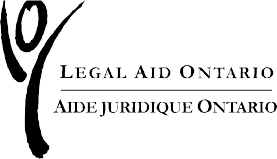 Certificate/Duty Counsel Guaranteed Daily Rate AccountYou are allowed to bill one GDR per day for ALL legal aid services provided on that day, including certificate services, duty counsel services or both. Any other accounts for services on that date will be disallowed.Complete Table One for the date of GDR services. If you acted as duty counsel on the GDR date, complete the back of this form providing particulars of the services rendered. Complete Table Two to record GDR travel (the day prior to the date of GDR services) or the GDR payable in the event the GDR service date is cancelled, if applicable. Complete Table Three to record your disbursements, if any. Receipts for disbursements must be attached.TABLE ONETABLE TWOTABLE THREEI CERTIFY THAT THE ABOVE SERVICES WERE RENDERED BY ME:Date of Account:	Solicitor’s SignatureCertificate/Duty Counsel Guaranteed Daily Rate Account	Page 2Solicitor numberSolicitor nameSolicitor nameInitialsSurname (please print)GDR SERVICE DATE:      GDR SERVICE DATE:      GDR SERVICE DATE:      GDR SERVICE DATE:      GDR SERVICE DATE:      GDR SERVICE DATE:      MMDDYYYYSELECT SERVICE LOCATION AREA:  01 – Algoma             05 – Cochrane             15 – Kenora               22 – Sudbury/Manitoulin    35 – Rainy River       39 – Temiskaming       40 – Thunder Bay      48 – Nishnawbe-AskiSELECT SERVICE LOCATION AREA:  01 – Algoma             05 – Cochrane             15 – Kenora               22 – Sudbury/Manitoulin    35 – Rainy River       39 – Temiskaming       40 – Thunder Bay      48 – Nishnawbe-AskiSELECT SERVICE LOCATION AREA:  01 – Algoma             05 – Cochrane             15 – Kenora               22 – Sudbury/Manitoulin    35 – Rainy River       39 – Temiskaming       40 – Thunder Bay      48 – Nishnawbe-AskiENTER LOCATION OF COURT WHERE WORK WAS SCHEDULED: ENTER LOCATION OF COURT WHERE WORK WAS SCHEDULED: ENTER LOCATION OF COURT WHERE WORK WAS SCHEDULED: ENTER LOCATION OF COURT WHERE WORK WAS SCHEDULED: ENTER LOCATION OF COURT WHERE WORK WAS SCHEDULED: ENTER LOCATION OF COURT WHERE WORK WAS SCHEDULED: ENTER LOCATION OF COURT WHERE WORK WAS SCHEDULED: ENTER LOCATION OF COURT WHERE WORK WAS SCHEDULED: WAS YOUR GDR SERVICE CANCELLED THIS DAY?WAS YOUR GDR SERVICE CANCELLED THIS DAY?WAS YOUR GDR SERVICE CANCELLED THIS DAY?     YES             NO         YES             NO         YES             NO         YES             NO         YES             NO         YES             NO         YES             NO         YES             NO    DID YOU ACT AS CRIMINAL DUTY COUNSEL ON THE GDR SERVICE DATE?DID YOU ACT AS CRIMINAL DUTY COUNSEL ON THE GDR SERVICE DATE?DID YOU ACT AS CRIMINAL DUTY COUNSEL ON THE GDR SERVICE DATE?     YES             NO         YES             NO         YES             NO         YES             NO         YES             NO         YES             NO         YES             NO         YES             NO    DID YOU ACT AS CIVIL DUTY COUNSEL ON THE GDR SERVICE DATE? DID YOU ACT AS CIVIL DUTY COUNSEL ON THE GDR SERVICE DATE? DID YOU ACT AS CIVIL DUTY COUNSEL ON THE GDR SERVICE DATE?      YES             NO         YES             NO         YES             NO         YES             NO         YES             NO         YES             NO         YES             NO         YES             NO    DID YOU ACT ON ONE OR MORE CERTIFICATES ON THE GDR SERVICE DATE?DID YOU ACT ON ONE OR MORE CERTIFICATES ON THE GDR SERVICE DATE?DID YOU ACT ON ONE OR MORE CERTIFICATES ON THE GDR SERVICE DATE?     YES             NO         YES             NO         YES             NO         YES             NO         YES             NO         YES             NO         YES             NO         YES             NO    WERE YOU REQUIRED TO TRAVEL THE DAY BEFORE?WERE YOU REQUIRED TO TRAVEL THE DAY BEFORE?WERE YOU REQUIRED TO TRAVEL THE DAY BEFORE?     YES             NO         YES             NO         YES             NO         YES             NO         YES             NO         YES             NO         YES             NO         YES             NO    LIST ALL CERTIFICATES ON WHICH YOU PERFORMED SERVICES ON THE GDR SERVICE DATE AND INDICATE IF FURTHER SERVICES WILL BE BILLED ON EACH CERTIFICATE:LIST ALL CERTIFICATES ON WHICH YOU PERFORMED SERVICES ON THE GDR SERVICE DATE AND INDICATE IF FURTHER SERVICES WILL BE BILLED ON EACH CERTIFICATE:LIST ALL CERTIFICATES ON WHICH YOU PERFORMED SERVICES ON THE GDR SERVICE DATE AND INDICATE IF FURTHER SERVICES WILL BE BILLED ON EACH CERTIFICATE:LIST ALL CERTIFICATES ON WHICH YOU PERFORMED SERVICES ON THE GDR SERVICE DATE AND INDICATE IF FURTHER SERVICES WILL BE BILLED ON EACH CERTIFICATE:LIST ALL CERTIFICATES ON WHICH YOU PERFORMED SERVICES ON THE GDR SERVICE DATE AND INDICATE IF FURTHER SERVICES WILL BE BILLED ON EACH CERTIFICATE:LIST ALL CERTIFICATES ON WHICH YOU PERFORMED SERVICES ON THE GDR SERVICE DATE AND INDICATE IF FURTHER SERVICES WILL BE BILLED ON EACH CERTIFICATE:LIST ALL CERTIFICATES ON WHICH YOU PERFORMED SERVICES ON THE GDR SERVICE DATE AND INDICATE IF FURTHER SERVICES WILL BE BILLED ON EACH CERTIFICATE:LIST ALL CERTIFICATES ON WHICH YOU PERFORMED SERVICES ON THE GDR SERVICE DATE AND INDICATE IF FURTHER SERVICES WILL BE BILLED ON EACH CERTIFICATE:LIST ALL CERTIFICATES ON WHICH YOU PERFORMED SERVICES ON THE GDR SERVICE DATE AND INDICATE IF FURTHER SERVICES WILL BE BILLED ON EACH CERTIFICATE:LIST ALL CERTIFICATES ON WHICH YOU PERFORMED SERVICES ON THE GDR SERVICE DATE AND INDICATE IF FURTHER SERVICES WILL BE BILLED ON EACH CERTIFICATE:LIST ALL CERTIFICATES ON WHICH YOU PERFORMED SERVICES ON THE GDR SERVICE DATE AND INDICATE IF FURTHER SERVICES WILL BE BILLED ON EACH CERTIFICATE:CERTIFICATE #CLIENT NAMEDOES CLIENT IDENTIFY AS FIRST NATION, MÉTIS, OR INUIT? (Y/N/NA)DOES CLIENT IDENTIFY AS FIRST NATION, MÉTIS, OR INUIT? (Y/N/NA)WILL FURTHER SERVICES BE BILLED? (Y/N)WILL FURTHER SERVICES BE BILLED? (Y/N)WILL FURTHER SERVICES BE BILLED? (Y/N)WILL FURTHER SERVICES BE BILLED? (Y/N)WILL FURTHER SERVICES BE BILLED? (Y/N)WILL FURTHER SERVICES BE BILLED? (Y/N)WILL FURTHER SERVICES BE BILLED? (Y/N)GDR SERVICE FEE:GDR SERVICE FEE:GDR SERVICE FEE:GDR SERVICE FEE:                                           $                                                 $                                                 $                                                 $                                                 $                                                 $                                                 $      GDR TRAVEL/CANCELLATION DATE:       GDR TRAVEL/CANCELLATION DATE:       MMDDYYYYGDR TRAVEL/CANCELLATION FEE:$      $      $      $      $      $      $      $      TOTAL GDR FEES CLAIMED:$      DISBURSEMENTS:DISBURSEMENTS:DISBURSEMENTS:DISBURSEMENTS:DISBURSEMENTS:(A)  TRAVEL (Complete if driving more than 200 km one way)(A)  TRAVEL (Complete if driving more than 200 km one way)(A)  TRAVEL (Complete if driving more than 200 km one way)(B)  OTHER (Attach receipts)(B)  OTHER (Attach receipts)FROMTOKMDESCRIPTION$(A) TOTAL OF KILOMETRES	X .41 cents/km = TRAVEL DISBURSEMENTS: $      (B) OTHER DISBURSEMENTS: $       (A) TOTAL OF KILOMETRES	X .41 cents/km = TRAVEL DISBURSEMENTS: $      (B) OTHER DISBURSEMENTS: $       (A) TOTAL OF KILOMETRES	X .41 cents/km = TRAVEL DISBURSEMENTS: $      (B) OTHER DISBURSEMENTS: $       (A) TOTAL OF KILOMETRES	X .41 cents/km = TRAVEL DISBURSEMENTS: $      (B) OTHER DISBURSEMENTS: $       (A) TOTAL OF KILOMETRES	X .41 cents/km = TRAVEL DISBURSEMENTS: $      (B) OTHER DISBURSEMENTS: $       TOTAL DISBURSEMENTS CLAIMED:  $      TOTAL DISBURSEMENTS CLAIMED:  $      TOTAL DISBURSEMENTS CLAIMED:  $      TOTAL DISBURSEMENTS CLAIMED:  $      TOTAL DISBURSEMENTS CLAIMED:  $      H.S.T. Registration No.Amount of H.S.T. billed onAmount of H.S.T. billed onTotal H.S.T.Total fees: $      Total DISBS: $      $      FOR OFFICE USE ONLY    Rates checked      Billable hours checked     GDR approved THIS ACCOUNT HAS BEEN APPROVED BY THE AREA DIRECTOR/SUPERVISORY DUTY COUNSELDate of Approval	Area Director/Supervisory Duty CounselTHIS ACCOUNT HAS BEEN APPROVED BY THE AREA DIRECTOR/SUPERVISORY DUTY COUNSELDate of Approval	Area Director/Supervisory Duty CounselTHIS ACCOUNT HAS BEEN APPROVED BY THE AREA DIRECTOR/SUPERVISORY DUTY COUNSELDate of Approval	Area Director/Supervisory Duty CounselAs duty counsel I assisted the following persons:As duty counsel I assisted the following persons:As duty counsel I assisted the following persons:As duty counsel I assisted the following persons:As duty counsel I assisted the following persons:As duty counsel I assisted the following persons:As duty counsel I assisted the following persons:As duty counsel I assisted the following persons:As duty counsel I assisted the following persons:As duty counsel I assisted the following persons:As duty counsel I assisted the following persons:As duty counsel I assisted the following persons:As duty counsel I assisted the following persons:As duty counsel I assisted the following persons:As duty counsel I assisted the following persons:As duty counsel I assisted the following persons:As duty counsel I assisted the following persons:As duty counsel I assisted the following persons:As duty counsel I assisted the following persons:Please print legibly or typePlease print legibly or typePlease print legibly or typePlease print legibly or typeNameNameNameNameDoes client identify as First Nation, Métis, Inuit?Does client identify as First Nation, Métis, Inuit?Does client identify as First Nation, Métis, Inuit?Does client identify as First Nation, Métis, Inuit?Date of BirthDate of BirthFinancial EligibilityFinancial EligibilityFinancial EligibilityFinancial EligibilityFinancial EligibilityFinancial EligibilityService 1Service 1Service 2Service 2Service 3Service 3(Surname, First Name) (Surname, First Name) (Surname, First Name) (Surname, First Name) YesNoNot AskedNot Asked(mm/dd/yyyy)(mm/dd/yyyy)EligibleNot EligibleNewly EligibleNewly EligibleNo TestNo TestInsert up to 3 service numbers from Legend, include 0 for services 01 – 09Insert up to 3 service numbers from Legend, include 0 for services 01 – 09Insert up to 3 service numbers from Legend, include 0 for services 01 – 09Insert up to 3 service numbers from Legend, include 0 for services 01 – 09Insert up to 3 service numbers from Legend, include 0 for services 01 – 09Insert up to 3 service numbers from Legend, include 0 for services 01 – 09